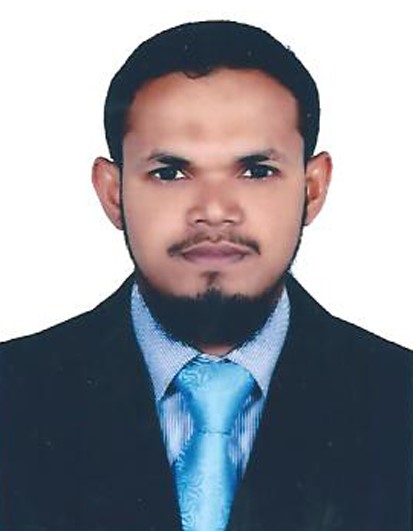 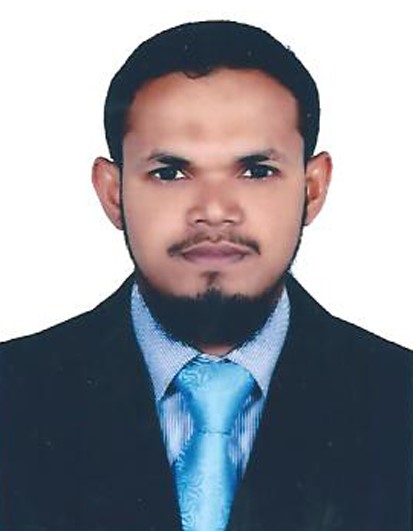 SAHUL Sahul.366133@2freemail.comSENIOR SALES EXECUTIVEPERSONAL PROFILEMore than 14 years of Professional Experience in retail sales. Specialization in DIAMONDS, PRECIOUS STONES, ARABIC PERFUMES AND LEATHER GOODS.Rated as A+ by GOLD PALACE, MANGLORE in reaching the targets and maintaining stocks and debtors within the permissible limits.Achieved record sales during the period of recession and maintained sales and collection targets of the company.Aimed and contributed to the best to make the regional office into an independent profit center.Contributed in making regional office into an independent profit center by opting a rationalized customer group base with high contributed material groups and product lines (product-wise contribution analysis).Configuration of Sales supports activities and Interstate stock transport orders.PROFESSIONAL EXPERIENCEName of company  :     GOLD PALACE JEWELLERY, MANGALORE, INDIABranch		         :   Ashwini Nagar, Kasaragod, Kerala.Position	         :   Senior Sales Executive.Duration	         :   7Th September 2014 to 31st December 2016. (2 years)Name of company  :    LEATHERFIELD.LLC, DUBAIBranch 	         :    Oasis Center Mall, Sh.Zayed Road.Position	         :    Shop ManagerDuration	         :	  20th May 2012 to 20th May 2014 (2 years).Name of company  :     AL RASASI PERFUMES, DUBAIBranch		         :    Dubai Festival City, Arabian Center, Mirdif City Center.Position	         :    Sales ExecutiveDuration	         :    12th February 2008 to 31st March 2012 (4 years).Name of company:     OPERA SHOES, DUBAIBranch		         :   Mall of the EmiratesPosition	         :   Sales ManDuration	         :   17th June to 30th December 2007 (6 months)Name of company:     GOLD PALACE JEWELLERY, MANGALORE, INDIABranch		         :   Aysha Towers, Mangalore.Position	         :   Sales SupervisorDuration	         :   02nd February 2002 to 14th June 2007. (5 years & 6 months.DUTIES AND RESPONSIBILITIESComprehensive knowledge of the methods and techniques of sales and marketing.Extensive knowledge of DIAMONDS, GOLD, PLATINUM and GEMSTONES.In-depth knowledge of DAHN AL OUD and OUD INCENSE.Verifying the sales of each day to increase the sales.Ensure the customer satisfaction, and go through new ideas to keep the sales on mark.Confirming the received items numbers, weight and condition.Stock taking at regular interval given by company.Plan and direct staffing, training, and performance evaluations to develop and control sales and service programs.Visit franchised dealers to stimulate interest in establishment or expansion of leasing programs. Ensure the customers are attended well and taken care properly to enjoy the shopping.Set up and arrange display to attract attention of prospective customers.Suggest product improvements to the management.Answer telephone and written requests from customers for information about products.Marketing of LEATHER GOODS AND LUXURY PRODUCTS with induct knowledge of markets.As a Manager with complete responsibility of zonal operations in LEATHERFIELD LLC division marketing - Lead a team of management, accounts, sales, administration.Contributed in making regional office into an independent profit center by opting a rationalized customer group base with high contributed material groups and product lines (product-wise contribution analysis)Reduced bad debts (from 60 days to 30 days) by strict implementation of clear-cut pricing policies/discount structures/credit policies/exposure limits/risk management guide lines with optimized stock levels (through aging analysis-from 60 days to 15 days sale stock).Quality Control and assurance (TSD – in handling customer complaints), Accounts (billing), dispatch department (warehouse and stockyard maintenance) and conversion vendors.Key participation -in formulating different pricing conditions, agreements, -in forecasting trends, -in offering different combinations of price and responsiveness to different customers.EDUCATIONAL QUALIFICATIONPre-University degree (PUC) in SCIENCE (Pre-Medical and Engineering) Completed from Mangalore University, Karnataka, India, in the year of 2000/2001.SSLC Passed from   Karnataka Examination Board in 1998/1999.Diploma in Computer Application, M/s Office (Word, Excel, Power Point, tally 6.1), Internet & E-mail in 2001/2002                                                   LANGUAGE SKILL	.FLUENT LEVEL 		: Professional English, Arabic, Hindi, Kannada and Malayalam.TO READ and WRITE    : Arabic, English, Hindi, Kannada and Malayalam.                                                    TECHNICAL SKILL	INDO-SOFT JEWEL software operating for jewellery.NEPTON’s retail software operating, including barcoding.Technically qualified and effective manager, having talent for quickly grasping the focus areas of business – market or client, in identifying client’s exact needs and proposing best solutions and motivating the team with a sense of purpose or objective. ERP - Functional consultant, having more than two years of working experience in Tally. Gold Quality Check machine operating.                                              INTERPERSONAL SKILLS14 years of retail sales field experience with 7 years in Dubai.Great command and fluency in language.Good communication skills, self-motivated, and result-oriented.Energetic & enthusiastic individual with a high level of commitment towards work.Able to work as a part of a team and to communicate effectively with colleagues and management.Confident to handle any situation arising in the course of employment.Good communication skills, self-motivated, and result-oriented.Developed great soft skills through formal training and past experience.                                                EXTRA CURRICULUM1ST Prize Winner for QURAN RECITATION @AL-MANAR Centre for Quran Studies, AL QUOZ, UAE IN 2010Distinction Certificate in PUBLIC EXAMINATION ON QURANIC STUDIES held by MSM Kerala, INDIA IN 2016.                                               PERSONAL DETAILSDate of Birth		:	02nd May 1983Religion 		:	MuslimMarital status		:	MarriedPlace of Issue		:	IndiaVisa Status                  :        	Visit VisaVisa expiry		:	15/06/2017DECLERATIONI hereby declare that the above information furnished by me is true and correct to the best of my knowledge.Yours sincerely,SAHUL 